UNREVISED HANSARDMINI PLENARY - NATIONAL ASSEMBLYTUESDAY, 17 MAY 2022VOTE NO 4 – GCISTUESDAY, 17 MAY 2022____PROCEEDINGS OF THE NATIONAL ASSEMBLY MINI-PLENARY 1 – VIRTUAL____Members of the mini-plenary session met on the virtual platform at 10:02.Acting Chairperson Mr M G Mahlaule took the Chair andrequested members to observe a moment of silence for prayer ormeditation.The Chairperson announced that the virtual mini-plenarysitting constituted a meeting of the National Assembly.APPROPRIATION BILLDebate on Vote No 4 – Government Communications andInformation System:The MINISTER IN THE PRESIDENCY: Hon Chairperson of this MiniPlenary, ... Am I audible?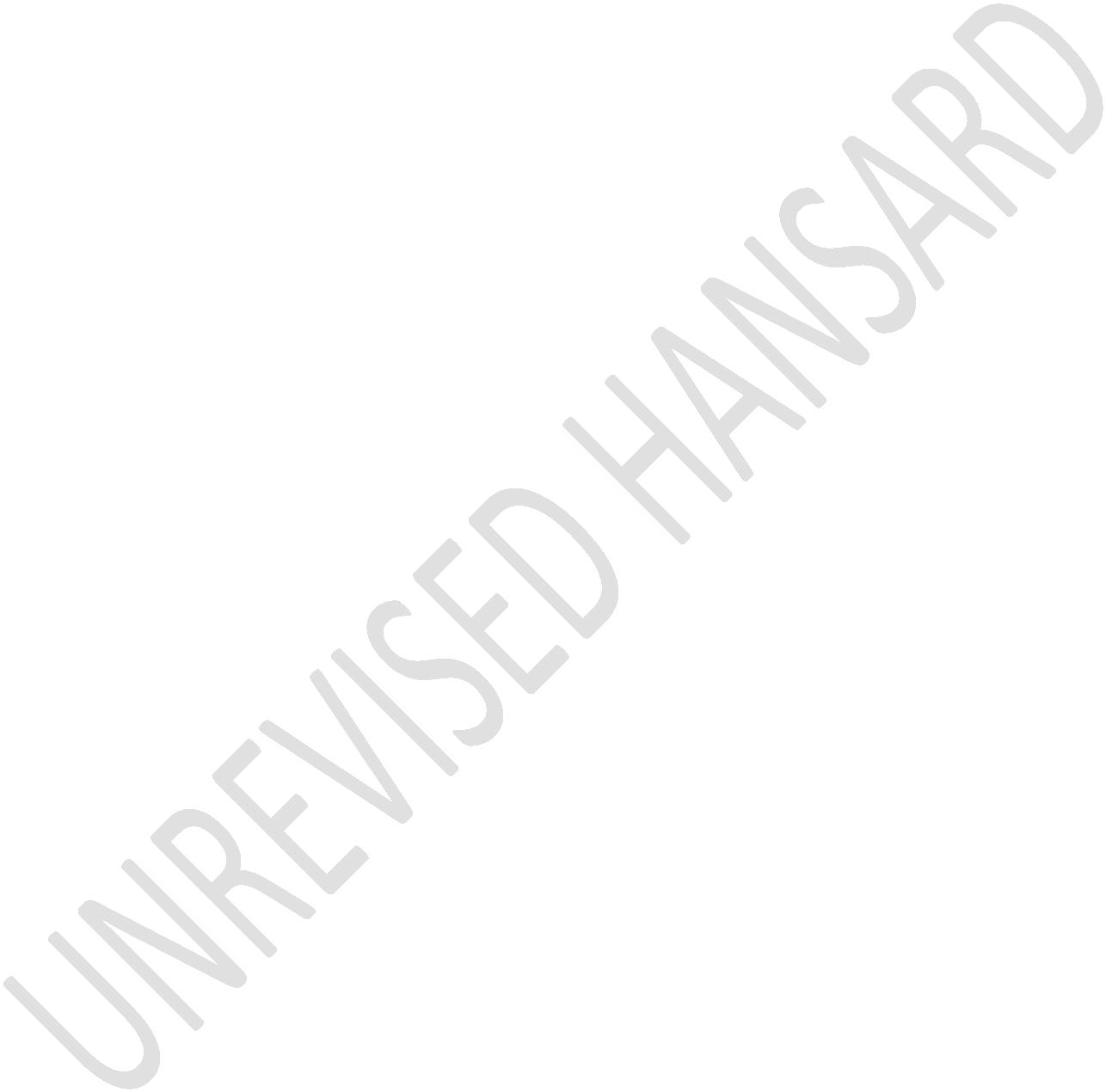 UNREVISED HANSARDMINI PLENARY - NATIONAL ASSEMBLYTUESDAY, 17 MAY 2022VOTE NO 4 – GCISPage: 2The ACTING CHAIRPERSON (Mr M G Mahlaule): Yes, you are!The MINISTER IN THE PRESIDENCY: Deputy Minister in thePresidency, Ms Pinky Kekana, Chairperson of the PortfolioCommittee on Communication, hon Boyce Maneli, members of thePortfolio Committee on Communication, hon members, Director-General of GCIS, Ms Phumla Williams, members of the managementof GCIS, Chairperson, we are honoured to be presenting thisBudget Vote of the Government Communication and InformationSystem, GCIS, since my appointment in this job.I want to dedicate this Budget Vote to the memory of thenearly 500 compatriots we lost in the recent natural disasterin KwaZulu-Natal. I also dedicate this Budget Vote to thoseSouth Africans and international partners who came to theassistance of our people who were affected by the disaster inso many unfortunate ways.This dedication is borne out of our appreciation that theprovision of information to the nation and to our partnersglobally - and our engagement with stakeholders at home andabroad - is about touching and transforming lives and oureconomic fortunes for the better.UNREVISED HANSARDMINI PLENARY - NATIONAL ASSEMBLYTUESDAY, 17 MAY 2022VOTE NO 4 – GCISPage: 3Just a few weeks ago, I was deeply touched by the visitundertaken by our President, some of my colleagues in Cabinetand provincial and municipal leadership to flood-affectedcommunities in KwaZulu-Natal.The ACTING CHAIRPERSON (Mr M G Mahlaule): Hon Minister, youare muted. And hon McGluwa, you are the one causingdisturbances in a meeting. Can you please mute yourmicrophone? Continue, hon Minister!The MINISTER IN THE PRESIDENCY: On that visit, we sharedheartrending moments, sympathising with bereaved and affectedfamilies. From all walks of life, backgrounds and politicalpersuasion, citizens, businesses and partners in the rescueand recovery efforts had questions that needed answering.These were questions about: How people could access relief andsupport services; where do we report missing persons; how dowe find out who is searching for our relatives; how will wefind out if missing people are found; who can help us withfood ... [Phone rings.] ... or accommodation – I beg yourpardon, Chair; will government provide assistance withUNREVISED HANSARDMINI PLENARY - NATIONAL ASSEMBLYTUESDAY, 17 MAY 2022VOTE NO 4 – GCISPage: 4funerals; and will other schools take in learners from schoolsthat are damaged?These basic questions of survival and the necessities of lifebrought into sharp focus the responsibility that rests on theGovernment Communication and Information System as the centreof public communications in government. This is also acollective responsibility that is shared by all clusters,departments and entities that make up the governmentcommunication system.The disaster in KwaZulu-Natal reminds us that the effectivedissemination of information based on engagement withcommunities and social partners is a key contribution towardshealing psychosocial and physical scars, and restoring adecimated landscape.This hour of difficulty also reminds us that effectivecommunication has the ability to unlock the very real power ofour national treasure of ubuntu, and to open the hearts andpockets of South Africans who want to reach out to people indistress.UNREVISED HANSARDMINI PLENARY - NATIONAL ASSEMBLYTUESDAY, 17 MAY 2022VOTE NO 4 – GCISPage: 5Tragically, the floods of destruction in KwaZulu-Natalfollowed waves of Covid-19 infections that claimed many livesand livelihoods, but which also fostered resilience,compliance and creativity in our nation.Hon members, what I have outlined is part of the backdropagainst which we are tabling GCIS’s 2022-23 Budget Vote,today. The Government Communication and Information System hasbeen allocated R719,9 million for the 2022-23 financial year.This allocation reflects baseline reductions of R37,5 millionin 2022-23; R5 million in 2023-24; and a baseline increase ofR31,9 million in 2024-25.The baseline reductions can be attributed to the fact thatthere is no additional allocation for the Covid-19 VaccineRoll-out Campaign, compared to 2020-21 and 2021-22 financialyears. Over the next three-year MTEF period, 2022-23 to 2024-25, GCIS spending plan amounts to R2,182 billion which isspread as follows: In 2022-23 - R719,9 million; in 2023-24 -R714,9 million; and in 2024-25 - R746,8 million.The department’s current budget of R719,9 million for the2022-23 financial year is allocated as follows: OperatingUNREVISED HANSARDMINI PLENARY - NATIONAL ASSEMBLYTUESDAY, 17 MAY 2022VOTE NO 4 – GCISPage: 6budget of R461,8 million consumes 64,2% of the budgetallocation; an operating budget caters for compensation ofemployees to the value of R282,1 million, for fundedestablishment of 498 permanent positions and goods andservices to the value of R179,7 million; transfers andsubsidies of R255 million consumes 35,4% of the entire GCISbudget allocation; included in the transfers and subsidiesallocation is R36,822 million allocation for the MediaDevelopment and Diversity Agency, MDDA; and R218,122 millionallocation for Brand South Africa, Brand SA.The capital budget of R3,1 million consumes 0,4% of the budgetallocation. These funds are set aside for the purchase ofcapital assets that will enhance the smooth operations of thedepartment as well as improve service delivery mechanisms. Thefunding provided to Brand SA and the Media Development andDiversity Agency will allow these two important entities tocontinue their work in support of the President’s investmentdrive, our nation brand, ... social cohesion and to ensure avibrant and sustainable community media sector.The funding provided to the GCIS over the three-year Medium-Term Expenditure Framework period, MTEF period, 2022-23 toUNREVISED HANSARDMINI PLENARY - NATIONAL ASSEMBLYTUESDAY, 17 MAY 2022VOTE NO 4 – GCISPage: 72024-25, will allow us to carry out the constitutionallymandated task of ensuring that all citizens and communitieshave access to information.The ACTING CHAIRPERSON (Mr M G Mahlaule): Hon Minister!The MINISTER IN THE PRESIDENCY: Chair!The ACTING CHAIRPERSON (Mr M G Mahlaule): My apologies! Thereis a small button on the side of your phone that will allowyou phone to be on silent. It is causing some disruptions.Thank you so much. You may proceed!The MINISTER IN THE PRESIDENCY: Chair, I have just switched itoff. Thank you for that intervention, Chair. The DeputyMinister, Pinky Kekana, will give a full account of the workof these two entities, however, I want to highlight a fewimportant undertakings by the MDDA and Brand SA. During the2021-22 financial year, the inaugural Marketing, Advertisingand Communication- B-BBEE Sector Council was established. Themain function of council is to ensure that transformation inthe media, advertising and communications sector, includingJSE-listed companies, is promoted, monitored and reported on.UNREVISED HANSARDMINI PLENARY - NATIONAL ASSEMBLYTUESDAY, 17 MAY 2022VOTE NO 4 – GCISPage: 8Furthermore, in the 2021-2022 financial year, GCIS developed aDraft Media Development and Diversity Amendment Bill which isexpected to be finalised in the outer financial year. Duringthe 2022-23 financial year, working with the sector, the GCISwill facilitate the development of the Media Transformationand Diversity Sector Code. Brand SA continues to build ournation brand and to market South Africa internationally.Work continues to leverage on the African Continental FreeTrade Area, AFCFTA, platform to ensure that South Africa andthe rest of the continent can build a strong Africanreputation brand. While existing initiatives such as Play YourPart are being expanded to focus on international audiences.The GCIS is keenly aware of the constraints on the fiscus thataffect all components of government and we nurture the hopethat economic reconstruction and recovery will in theforeseeable future place more resources at our disposal.While we will not abandon our hope of a brighter budget, weare forced to acknowledge that after years of doing more withless, we are approaching the precipice of doing less withless. We are therefore in a position where we do need to bestrategically selective in what we choose to focus on, withoutUNREVISED HANSARDMINI PLENARY - NATIONAL ASSEMBLYTUESDAY, 17 MAY 2022VOTE NO 4 – GCISPage: 9compromising the nation’s right to information. And, we needto do so without stemming the flow of information toneighbours and partners on our continent and around the world.The GCIS’s content focus is built around the prioritiesPresident Ramaphosa set out in the 2022 State of the NationAddress, namely: Overcoming the Covid-19 pandemic; a massiverollout of infrastructure; a substantial increase in localproduction; an employment stimulus to create jobs and supportlivelihoods; and the rapid expansion of our energy generationcapacity.To this we have added the shameful and tragic pandemic ofgender-based violence which, in the past few days, has againvisited horrific violence and death on families, including thefamily of a former Member of this House, Mr Godrich Gardee. Itrust, hon members, that all of us are united in offering ourcondolences to the Gardee family; as well as families just afew kilometres away from Parliament on the Cape Flats; andfurther afield in the Northern Cape who have been struck bythis social disaster.UNREVISED HANSARDMINI PLENARY - NATIONAL ASSEMBLYTUESDAY, 17 MAY 2022VOTE NO 4 – GCISPage: 10Hon Chairperson of the session, the focal areas I havehighlighted call for communication that is credible,compelling and competitive in the sense that ourcommunications flow beyond our national boundaries into aglobal marketplace.We will deepen the symmetry between proactive communicationsthat will build the nation’s trust and pride in whatgovernment and our country is achieving, and communicationsthat will particularly bring opportunities and hope to SouthAfrica’s 12 million unemployed people.We will deepen regular engagement with the nation throughmedia and through direct interaction to demonstrate that weare a government of our word and we are a government inpartnership with all sectors of society. This is the socialcompact to which the President refers.Our content and form of presentation fights for eyeballs,airtime, readership, viewership and followings around ourcountry, around our continent and around the world. This meanswe have to respond to change and we need to be ambitiousenough to set trends and practices that others could follow inUNREVISED HANSARDMINI PLENARY - NATIONAL ASSEMBLYTUESDAY, 17 MAY 2022VOTE NO 4 – GCISPage: 11the spirit of contributing, through communications, to abetter Africa and a better world.South Africa, as a country, and our President, as a leader,are significant and highly respected players in globalaffairs, and our communications must project and respect thisreality. The much-changed communication environment in thepast two years has necessitated that GCIS fast-track theupskilling of the workforce to align the organisation to theoccupational demands associated with the Fourth IndustrialRevolution, 4IR.It also required that Information and CommunicationsTechnology, ICT, systems had to be upgraded to provide thecapacity for regular virtual/webinar meetings using variousplatforms. It is self-evident that the numerous virtualplatforms and social media platforms used by GCIS in thisperiod will have to be maintained or further increased intothe future. This will go hand in hand with stepped-up face-to-face engagement. A number of Presidential outreach izimbizoare planned for this year, and GCIS will continue to play akey supporting role in this regard.UNREVISED HANSARDMINI PLENARY - NATIONAL ASSEMBLYTUESDAY, 17 MAY 2022VOTE NO 4 – GCISPage: 12Hon members, in the coming period, GCIS will continue activelybuilding on our many partnerships and collaborations tosupport our country’s efforts to vaccinate over 70% of thetarget population. We will also continue to drive the messagethat vaccines are effective in preventing serious illness,hospitalisation and death, and they remain our quickest pathto normality. GCIS will also continue to play a pivotal rolein proactive campaigns such as KeReady and Vooma VaccinationWeekends, which have succeeded in driving higher vaccinationnumbers, especially amongst younger people.On 9 December 2021, I joined my colleagues at the GCIS on apicket commemorating International Anti-Corruption Day. Duringthis event we spoke on the importance of whistle blowers inthe fight against corruption. Many of the worrying revelationsat the Zondo Commission of Inquiry were only brought to lightbecause citizens stepped forward and told their stories.As government, we know that there have been many occasionswhere we have fallen short. Public trust has been eroded andpeople are rightly sceptical at times. As a collective, wehave vowed to do better and we must continue to do so.UNREVISED HANSARDMINI PLENARY - NATIONAL ASSEMBLYTUESDAY, 17 MAY 2022VOTE NO 4 – GCISPage: 13Corruption threatens to eat at the very soul of our youngdemocracy, and it has to end.It is therefore heartening that government has made hugestrides with a number of successful investigations by the SIU,as well as the forfeiture of assets. GCIS supported the anti-corruption drive by profiling our various anti-corruptioninitiatives and programmes on our suite of platforms, acrossmedia and social media, public engagements, and throughcomprehensive messaging.The overall thrust has been to highlight positiveinterventions while also calling on the public to join thefight. Active citizens are the bedrock of any democracy andare key to greater social cohesion and nation building.I believe our key task in this period is to ensure that noSouth African is left behind, in line with the President’scall to action in this year’s State of the Nation Address. Ourcommunication must touch and change lives, while also beingrelevant and easily understood. We dare not rest on ourlaurels by believing that what worked today will still berelevant tomorrow.UNREVISED HANSARDMINI PLENARY - NATIONAL ASSEMBLYTUESDAY, 17 MAY 2022VOTE NO 4 – GCISPage: 14We cannot allow a new divide to be created between those withaccess to resources and technology and those without. Ourcommunication must therefore be a mixture of the old and thenew. We must blend the best of both worlds and find ways toreach people where they live in a language or medium theyunderstand.We will deploy our tried, trusted and necessary directengagement methods of imbizo, activations, outreachactivities, community dialogues and loud hailing. Similarly,Vuk’uzenzele newspaper, which is distributed once a month inhard copy, with 850 000 copies per edition since October 2021and published twice a month online, is steadily changinglives.The media sector as a whole has walked with GCIS andgovernment every step of the way during these past two years.They have covered every angle of the pandemic and have beeninstrumental in supporting the call to vaccinate. They havebeen our partners in fighting vaccine hesitancy, dispellingvaccine myths and have tackled fake news head on.UNREVISED HANSARDMINI PLENARY - NATIONAL ASSEMBLYTUESDAY, 17 MAY 2022VOTE NO 4 – GCISPage: 15GCIS has worked closely with our partners in the media on adaily basis either through media conferences, engagements,sharing of online content, webinars and the bi-weekly Cabinetmedia briefings and statements. We intend to build on theserelationships to ensure an informed, educated and ultimatelyactive citizenry.Honourable members, a close companion on our journey ofreaching out to the nation and the world is the esteemedPortfolio Committee on Communications. This is a committee werespect deeply as the elected representatives of our nation.It is a committee we respect for its commitment to theintegrity and efficiency of government communications.It is a committee we respect for its firm exercise ofoversight and its creative exercise of making proposals thataid us in moving government communications forward. It is acommittee that is tough in its critique and generous in itsappreciation of the work we do.We thank the chair and members from all parties for theirsupport and guidance and we look forward to another year ofpartnership in the service of the nation – robust and frankUNREVISED HANSARDMINI PLENARY - NATIONAL ASSEMBLYTUESDAY, 17 MAY 2022VOTE NO 4 – GCISPage: 16about the future of our country. I assure the committee thatits commitment will be reciprocated by that of my colleaguesat the GCIS, who will ensure that no one is left behind as wetalk to and with South Africans. It is an honour for me totable the GCIS Budget Vote for 2022-23. I thank you, Chair.Mr B M MANELI: Hon House Chairperson, hon members, honMinisters and Deputy Ministers, fellow South Africans, let mefrom the outset state that I rise on behalf of the ANC tosupport Budget Vote 4 - Government Communications andInformation Systems. This debate takes place in the monthdedicated to the continent of Africa every year with 25 May asthe most important highlight of the month.Let us, as Africans, use this month not only to remember theformation of the Organization of African Unity now the AfricanUnion or the wars and instability in some countries on thecontinent. But use this as an opportunity to communicate theachievements and further the implementable plans to takeAfrica and its people progressively to new heights. Thisbrings to the fore the importance of the Department ofGovernment Communications and Information Systems in factuallyUNREVISED HANSARDMINI PLENARY - NATIONAL ASSEMBLYTUESDAY, 17 MAY 2022VOTE NO 4 – GCISPage: 17reporting on what the African governments do on behalf of thepeople who installed them.Fellow South Africans, in the context of South Africa, it isalways important to remind ourselves that the Constitution ofthe Republic of Africa, adopted in 1996, as the supreme law ofthe country, directs the mandate of the Department ofGovernment Communications and Information Systems. Section 195(g) of the Constitution directs that the public should beprovided with information that is timely, accurate, andimportantly, accessible as a way of ensuring transparency. Itis against this constitutional mandate that in 1998, the SACommunications Services, a perceived former apartheidgovernment propaganda machinery was dissolved and theGovernment Communications and Information Systems Departmentwas established by the Cabinet.This was largely based on recommendations contained in thereport of the Task Group on Government Communications, knownas Comtask. Therefore, the department is responsible forproviding strategic leadership and coordinating a governmentcommunication and information system that ensures the publicis informed and has access to government information,UNREVISED HANSARDMINI PLENARY - NATIONAL ASSEMBLYTUESDAY, 17 MAY 2022VOTE NO 4 – GCISPage: 18programmes, and policies that benefit them. The MediaDevelopment and Diversity Agency, MDDA, an entity of thisdepartment established in terms of the Media Development andDiversity Agency Act of 2002, strengthens the need for thegovernment and the public to communicate by ensuring theplurality of views through community broadcasting and printmedia. The Media Development and Diversity Agency, MDDA, makesgrants available to deserving applicants as a way of ensuringthe lack of resources is not the reason for community medianot to give life to the spirit and intent of the MediaDevelopment and Diversity Agency Act. In his 54th nationalconference, the ANC, amongst others, resolved the followingwith regards to government communication. One, is thatgovernment communications must be improved, coherent andcentralised through the Department of GovernmentCommunications and Information Systems; governmentcommunicators, including spokespersons, must comply withgovernment policy on communications and continues.The Department of Government Communications and InformationSystems should play a central role in government communicationand must be adequately capacitated to achieve this; moreemphasis should be placed on the co-ordination role of theUNREVISED HANSARDMINI PLENARY - NATIONAL ASSEMBLYTUESDAY, 17 MAY 2022VOTE NO 4 – GCISPage: 19Department of Government Communications and InformationSystems to ensure coherent messaging Two, that existing co-ordination mechanisms such as the Government CommunicationForum should be strengthened. There is a need to review thelocation of the Department of Government Communications andInformation Systems in the Presidency, as a way to give it thenecessary authority to oversee and co-ordinate governmentcommunications. Three, the imbizo concept needs to bestrengthened to ensure that it achieves its purpose, which isunmediated and direct communications with the people. Morecreative ways are needed to enable and achieve this. In givingmeaning to these resolutions, Budget Vote 4 allocates thedepartment R719,9 million in 2022-2023, R714,9 million in2023-2024 and R746,8 million in 2024-2025, which includestransfers to public entities Brand South Africa, BSA and theMDDA. In terms of programmes, the department has allocated 75%of the budget to the programme of content processing,dissemination, governmental co-ordination and stakeholdermanagement, and 25% to the programme of the administration.Fellow South Africans, the department's track record inspending allocated resources in line with approved priorities,inspires confidence, as demonstrated in the previous financialUNREVISED HANSARDMINI PLENARY - NATIONAL ASSEMBLYTUESDAY, 17 MAY 2022VOTE NO 4 – GCISPage: 20years. His Excellency President, Cyril Ramaphosa’s February2021 state of the nation address, set out the key governmentpriorities which centred, at the time; on defeating the COVID-19 pandemic, promoting economic reconstruction and recovery;building a capable state and combating corruption. Inaddition, the fight against gender-based violence and femicideshould remain a top priority. This informed the GovernmentCommunications and Information Systems Department’s co-ordination of government-wide communication at the time. Thedepartment was also allocated R50 billion in the 2021-2022financial year to drive a centralised COVID-19 vaccinationroll-out campaign. Through this allocation, communicationactivities raised across the following areas from Brand SA2021 to date; Educating and reassuring the public around theroll-out of COVID-19 vaccines during the early phases of thevaccination programme; Combating vaccine hesitancy anddisinformation; profiling the President's globally importantrole as an AU COVID-19 champion; Communication support to theDeputy President as chair of the Inter-Ministerial Committee,IMC, on Vaccines; Communication support to the NationalCoronavirus Command Council and the President's Co-ordinatingCouncil, PCC, and special sessions of the Cabinet devoted toCOVID-19 et cetera.UNREVISED HANSARDMINI PLENARY - NATIONAL ASSEMBLYTUESDAY, 17 MAY 2022VOTE NO 4 – GCISPage: 21This was also demonstrated during the hard lockdown periodswhen the message was focused on saving the lives of SouthAfricans. The department did not only ensure a reliable singlemessage from the government, but it also ensured that a cleanaudit record is kept even with the emergency measures imposedby the State of Disaster. We appreciate that the reliablemessage was not without destructive fake news. However, thedepartment, working with all communications stakeholders,including social media platforms, was able to rebut the fakenews as it occurred. Whilst noting with appreciation thattechnology advancement as content processing anddissemination, thereby making information easily accessible.South Africa remains a country with fault lines of poverty,unemployment and inequality, owing to many years of apartheidnational oppression characterised by race, gender, and class.Almost three decades since the advent of democracy, there areareas that have not yet enjoyed the benefits of connectivitybrought about by the information age due to limited or noaccess to mainstream information platforms, especially thosecontrolled by the private sector. The constitutionalobligation of public service transparency brought about byproviding the public with information that is timely,UNREVISED HANSARDMINI PLENARY - NATIONAL ASSEMBLYTUESDAY, 17 MAY 2022VOTE NO 4 – GCISPage: 22accurate, and importantly accessible, shall remain a dream yetto be fulfilled.Therefore, government communications play an important role inclosing the information gap as envisaged by the 2016Government Segmentation Model, which ensures all five agreedsocietal segments receive diverse communication products andplatforms. This Budget Vote 4 ensures that the departmentdelivers on this, irrespective of the limited resourcesavailable.As I conclude, allow me to reflect on a few observations andrecommendations as follows; observations, in this Budget Vote,the Department of Government Communications and Informationsystems commits to increasing its capacity, which includesbringing in the youth through internships and general internaltraining of the government communicators in different aspects,to meet the demands of our times. I also make an observationthat inadequate budget allocations forcing budget cuts on keyprogrammes like ICT infrastructure, leaving studiosunutilised, will not only diminish the relevance of theDepartment of Government Communications and InformationSystems but has imminent potential to collapse the wholeUNREVISED HANSARDMINI PLENARY - NATIONAL ASSEMBLYTUESDAY, 17 MAY 2022VOTE NO 4 – GCISPage: 23government communication and information system envisaged bythe Constitution of the Republic of South Africa if lowintervention is made.And, therefore, we want to make the recommendation that theMinistry and the committee must engage the National Treasuryand the Portfolio Committee on Appropriations respectively, onthe funding of the Department of Government Communications andInformation Systems to prevent the potential collapse. Onceagain, House Chair, the ANC supports Budget Vote 4, and Ithank you.Ms T BODLANI: Thank you, Chairperson, good morning hon membersand good morning fellow South Africans. The GovernmentCommunication and Information System, GCIS, is well on its wayto turning a corner, after years of being used as a personalinstrument for personal enrichment by those in the rulingparty. Noting the above, it is unfortunate that the GCIS isfeatured prominently in the Zondo Commission of Inquiry intoState Capture, which was headed by then Acting Chief JusticeRaymond Zondo.UNREVISED HANSARDMINI PLENARY - NATIONAL ASSEMBLYTUESDAY, 17 MAY 2022VOTE NO 4 – GCISPage: 24To appropriate from President Cyril Ramaphosa in his state ofthe nation address, 2022, after receiving the first two parts ofthe Zondo Report, he said: “The first two parts of the reportmake it plain to see that there was indeed state capture.Chairperson, this means that public institutions and state-owned entities were infiltrated by a criminal network intenton looting public money for private gain. The President goeson to say that: “The reports have detailed the devastatingeffects of this criminal activity on SA Airways, SAA, Transnet,Denel, the SA Revenue Service, SARS, as well as GovernmentCommunications.”Unfortunately, due to a lack of political will in prosecutingthese criminals, some of whom have not fled to Dubai, and arestill out there, we can only pray for divine intervention forsuch humans. Let me place it on record that PresidentRamaphosa has done very little to bring stability to thisdepartment with the continued cabinet reshuffle, which hasjust added to the instability in the department over the pastfew years. That said, we now have a Minister who has reachedonly 19% of the Presidential Performance Agreement targets.UNREVISED HANSARDMINI PLENARY - NATIONAL ASSEMBLYTUESDAY, 17 MAY 2022VOTE NO 4 – GCISPage: 25While the DA applauds the GCIS for seven consecutive yearsthat it has repeatedly demonstrated sound corporategovernance. It is apt that we make a clarion call to PresidentRamaphosa to do his part in stabilising the department and itsentities. We note that the 2021-22 financial year has beenpremised on the government’s key priorities, as set out inPresident Ramaphosa’s February 2021, state of the nationaddress. These priorities centred on defeating the Covidpandemic, promoting economic reforms and recovery, building astate capable of combating corruption, and the dreadfulgender-based violence.The department plays an integral part in championingprogrammes which highlight the scourge of gender-basedviolence. As the DA, we are concerned about how theseprogrammes will be compromised due to the budget cuts at atime when women of South Africa live in fear because ofgender-based violence and femicide. The department managed toreduce the vacancy rate from 8,44% in the 2020-21 financialyear to 6,32% by February 2022, with the appointment of threenew Deputy-Director Generals, DDGs, who assumed duty on 1March 2022. Overall, the department experienced a turnoverrate of 5,95% between 1 April 2021 and 28 February 2022.UNREVISED HANSARDMINI PLENARY - NATIONAL ASSEMBLYTUESDAY, 17 MAY 2022VOTE NO 4 – GCISPage: 26Noting that the compensation of the department’s 441 employeesin 2020-21 was the largest expenditure item, comprising of anestimated 38,3% percent of the total budget over the Medium-Term Expenditure Framework, MTEF, period, the DA categoricallystates that, it is not the responsibility of the state tocreate jobs, but rather, as research has shown, the governmentshould strive to create an environment suitable for economicgrowth and indeed jobs. Nonetheless, we do need to state oursupport for public servants to earn competitive salaries toavoid having the government used as a training ground for theprivate sector, leading to brain drain and the institutionalknowledge drop.The DA supports the endeavours of the department toprofessionalise government communication and making it ascost-effective as possible. This can be achieved if thedepartment streamline its processes and get rid of deadwoodand political appointees who are just burdening the system.Chairperson, the recruitment of 22 graduate interns in linewith the Presidential Youth Employment Programme during the2021-22 financial year, with the aim of alleviatingunemployment amongst young graduates and providingopportunities to gain work experience, is indeed welcomed. InUNREVISED HANSARDMINI PLENARY - NATIONAL ASSEMBLYTUESDAY, 17 MAY 2022VOTE NO 4 – GCISPage: 27the same breath, we warn and cautions that these opportunitiesshould be given to persons on merit and not on politicalaffiliation, as is the norm in our government.While the Vuk’uzenzele newspaper is distributed digitally andphysically countrywide, and is the only national publicationthat is focused on the government’s key priorities, with anemphasis on service delivery programmes and the opportunitiescreated by the government, we are worried that the departmenthas no measures in place to monitor its impact, only focusingon stock levels as opposed to the impact of the distributionmechanisms and that of the ... [Interjections.] ... [Time expired.]Mr V PAMBO: Thank you very much, Chairperson, the EFF rejectsBudget Vote 4 on Government Communications and InformationSystems, GCIS. We reject the committee report and the proposedbudget of more than R700 million a year because, to supportthis budget is to support Mr. Cyril Ramaphosa propagandamachinery at the expense of taxpayers’ money. One of theprimary purposes of having a platform such as governmentcommunications ought to have been to ensure that there isuniformity in the manner government communicates itsdecisions, plans and how it responds during times of crises.UNREVISED HANSARDMINI PLENARY - NATIONAL ASSEMBLYTUESDAY, 17 MAY 2022VOTE NO 4 – GCISPage: 28This department has been caught napping far too long, andoften during key moments when a solid and reaffirming messagefrom government was needed over the past twelve months. InJuly last year, when the country was caught up in violentfrenzy whose origins can only be the destructive factionalbattles in the ANC, during which a President foolishly claimedthat the violence in KwaZulu-Natal was a result of aninsurrection and ethnic mobilization.It was left up to the then Minister of Defense to correct thatfoolishness and dismiss claims of an insurrection. The GCISwas nowhere to be seen. ... [Interjections.]The ACTING CHAIRPERSON (Mr M G Mahlaule): Hon Pambo.Mr V PAMBO: Yes, sir.The ACTING CHAIRPERSON (Mr M G Mahlaule): My apologies. Thereis a hand from hon Radebe.Mr B A RADEBE: Correct. Thank you, hon Chairperson, I’m risingon Rule 84. The member has just uttered unparliamentary words,like saying that the President is foolish.UNREVISED HANSARDMINI PLENARY - NATIONAL ASSEMBLYTUESDAY, 17 MAY 2022VOTE NO 4 – GCISPage: 29The ACTING CHAIRPERSON (Mr M G Mahlaule): Hon Radebe, I didnot hear him referring to the President as such, but I willconsult with the Table. Can you proceed in the meantime, honPambo.Mr V PAMBO: The GCIS was nowhere to be seen as infrastructurewas destroyed, and as many as 400 African people were killedby a mob of racists in Phoenix, and when the police and thearmy were caught literally napping, unable to reassurecitizens what the government was doing in that part of thecountry. This GCIS is also fiddling today, unable tocommunicate in any meaningful way the government’s position onmeasures to fight the Coronavirus pandemic.It is exactly as a result of this sloth-like way of workingthose corrupt opportunists such as the former Minister ofHealth saw an opportunity to loot millions of public moneythrough the Digital Vibes scandal. If we had a properlyfunctioning government communications systems, there would beno confusion on the government’s approach to vaccination,there would be little room for information peddlers andswindlers who confuse the general public about the so-calleddangers of vaccination.UNREVISED HANSARDMINI PLENARY - NATIONAL ASSEMBLYTUESDAY, 17 MAY 2022VOTE NO 4 – GCISPage: 30The end result of this poor handling of such a criticalintervention is surely going to be loss of life of people whoare not vaccinating because the information market is floodedby negative messages of the impacts of the vaccine. To date,government’s response to the humanitarian crisis in KwaZulu-Natal and the Eastern Cape that resulted from the torrentrains and floods in those two provinces has been left to acorrupt and inept bunch that constitutes the provincialgovernment of KwaZulu-Natal with stink tank water.Thousands of people still do not know where to go for help,because the state has no capacity to communicate to her ownpeople. Today, the country does not know whether SA Airways,SAA, has been sold or just handed over to a group of privatepeople with ties to the ANC or not. This has been left toJamnandas’s department, a department that consistently givesout conflicting messages on the matter. The country also has... [Interjections.]The ACTING CHAIRPERSON (Mr M G Mahlaule): Hon Pambo.Mr V PAMBO: Yes, sir.UNREVISED HANSARDMINI PLENARY - NATIONAL ASSEMBLYTUESDAY, 17 MAY 2022VOTE NO 4 – GCISPage: 31The ACTING CHAIRPERSON (Mr M G Mahlaule): There is a hand fromhon Radebe.Mr B A RADEBE: Thank you, hon Chairperson, I’m rising on Rule82. The member knows very well that we cannot call each otheron first name terms. Thank you, Chair.The ACTING CHAIRPERSON (Mr M G Mahlaule): Hon Pambo, I heardthat as well, you called hon Gordhan, Jamnandas. Can you useproper names to call colleagues?Mr V PAMBO: Mr Gordhan. The country also has been leftwondering as to what exactly the government is doing to dealwith load shedding, as this responsibility is left to anevasive group of people who are intent of defending thecurrent incompetence at Eskom. These are key communicationmessages the GCIS ought to be communicating on behalf ofgovernment, to ensure that there is uniformity and astandardized way of communicating. Government informationsources such as the Vuk’uzenzele newsletter that has thepotential to spread information to all corners of the countryhave been neglected and used only to give tenders to aUNREVISED HANSARDMINI PLENARY - NATIONAL ASSEMBLYTUESDAY, 17 MAY 2022VOTE NO 4 – GCISPage: 32disinterested group of ANC aligned tenderpreneurs, whose soleobsession is looting of state resources.To date, more than 74% of young people who are unemployed donot have a faintest clue of what the department is doing toavert an unemployment disaster in this country. The so-calledThusong Service Centers that the GCIS runs are hopelesslyuseless for the vast majority of our people. Minister, underyour leadership, the GCIS is a shadow of what it once was andis woefully incapable to restoring our people’s confidence inthe government. You even collapsed the Media Development andDiversity Agency, the MDDA.The firing of the CEO is just a symptom to a much largerproblem of political incompetence. In the absence of afunctional MDDA, it is black media companies that continue tobe marginalised when the same white-owned media companiescontinue to curate their racist message and print even throughtaxpayers’ money. The EFF rejects this budget. I thank you,Chair.The ACTING CHAIRPERSON (Mr M G Mahlaule): Thank you very much,hon Pambo. Hon Pambo, as much as you did not appear to callUNREVISED HANSARDMINI PLENARY - NATIONAL ASSEMBLYTUESDAY, 17 MAY 2022VOTE NO 4 – GCISPage: 33the President foolishness, you appeared to refer to hisactions as foolishness. I want to caution that, hon members,we use proper language that is deemed to be fit forParliament. Thank you very much.Mr M HLENGWA: Hon Chairperson, I read this on behalf of thehon Majozi. It is fitting that we meet on 17 May, WorldTelecommunication and Information Society Day. It is a dayfounded to help raise awareness of the possibilities theinternet and other information and communication technologiescan bring to societies and economies. Communication is centralto everything we do. It is how we share information, and intoday’s world there are multiple platforms and mediums used toget messages across to audiences.The importance of the Department of Government Communicationand Information System can therefore not be overstated. Inbrief the department is responsible for providing strategicleadership and co-ordinating a government communication systemthat ensures that the public is informed and has access togovernment information, programmes and policies that benefitthem.UNREVISED HANSARDMINI PLENARY - NATIONAL ASSEMBLYTUESDAY, 17 MAY 2022VOTE NO 4 – GCISPage: 34As the IFP we would like to remind all those present today,and joining us online, that the Department of GovernmentCommunication and Information System, GCIS’s, co-ordinationrole cuts across all three spheres; national, provincial andlocal government. One would hope that this would automaticallyensure co-operation between various departments. However, itseems, this is not the case. According to the portfoliocommittee, and I quote:Although GCIS has a constitutional mandate, it howeverstill relies on the power of persuasion to compel somedepartments to fulfil their communication obligations.Considering the type of information GCIS is tasked withdisseminating at times, life-saving, we call on allnoncompliant departments to get their houses in order.It is further of concern to the IFP that in a country withover 60 million people, the digital footprint of thisdepartment is relatively small. Despite the department’s claimto have seamlessly adapted to the modern ways in which thepublic consume or receive information by embarking on anintensive penetration and sustained presence in the digitalmedia space, the numbers tell a different story. On Facebook,UNREVISED HANSARDMINI PLENARY - NATIONAL ASSEMBLYTUESDAY, 17 MAY 2022VOTE NO 4 – GCISPage: 35this department has just over 8 000 followers, on Twitter,slightly more with almost 122 000 followers, while on YouTube,the department has 64 000 subscribers.However, who is speaking to the youth? Why does thedepartment, for example, not have an Instagram account?According to international research agency, Statista, as ofMarch 2022, there were 6,8 million Instagram users in SouthAfrica, with 18 to 23-year-olds making up 30,8% of Instagram’saudience and users aged 25 to 34 years with 30,3%.Interestingly, no mention is made in the budget report ofspecific allocations to increase the department’s footprint onsocial media. Instead, it seems that GCIS is directing a largechunk of its budget on what is arguably a dying medium, print.The ACTING CHAIRPERSON (Mr M G Mahlaule): Hon Seoposengwe, canyou please mute your microphone. You are disturbing theproceedings. Continue, hon Hlengwa.Interestingly, no mention is made in the budget report ofspecific allocations to increase the department’s footprint onUNREVISED HANSARDMINI PLENARY - NATIONAL ASSEMBLYTUESDAY, 17 MAY 2022VOTE NO 4 – GCISPage: 36social media. Instead, it seems that GCIS is directing a largechunk of its budget on what is arguably a dying medium, print.According to the report over the medium-term the departmentplans to produce 30,6 million copies of Vuk’uzenzele at anestimated cost of R75 million to R50,4 million per year forprinting. Has the department conducted any monitoring andevaluation on the efficiency of Vuk’uzenzele as a vehicle toconvey essential news to the broader public? This is a lineitem that possibly might need to be reviewed and the moniesinvested more wisely.We welcome the plans for 1 140 community and stakeholderengagements per year, which include community radio talkshows, activations at taxi ranks and mall, information blitzeson commuter trains and social media campaigns. As the IFP, wefeel this type of engagement is much more appropriate forreaching South Africans where they travel, work and engage andshould be expanded.We further welcome the department’s plans to invest intechnological reforms in light of cybersecurity issues, asUNREVISED HANSARDMINI PLENARY - NATIONAL ASSEMBLYTUESDAY, 17 MAY 2022VOTE NO 4 – GCISPage: 37well as to enable to department to function effectively in afast moving digital environment.As the IFP, we must register concern in relation to the MediaDevelopment and Diversity Agency that overall expenditure oncommunity and small commercial print and digital projects andcommunity broadcast projects is expected to decrease fromR5,8 million in 2021-22 to R4,3 million in 2022-23. Thisagency’s all important goal is to enable historicallydisadvantaged communities and individuals to gain access tothe media. There should be more funding directed to thisagency, and not less. [Time expired.]The DEPUTY MINISTER IN THE PRESIDENCY (Ms P S Kekana): HonHouse Chair, let me recognise the chairperson of the portfoliocommittee, hon Maneli, hon members, the Minister in thePresidency and members of Parliament, as we table theGovernment Communication and Information System 2022-23budget, let us reflect on a year that has showed the resolveof South Africa, our people and this government.Most recently, devastating floods hit several parts of ourcountry causing a tremendous upheaval in the lives of ourUNREVISED HANSARDMINI PLENARY - NATIONAL ASSEMBLYTUESDAY, 17 MAY 2022VOTE NO 4 – GCISPage: 38people, mostly in KwaZulu-Natal, who was still in the processof building back after the riots less than a year ago.Ravaging floodwaters and the endless COVID-19 pandemic provedthough, that yet again, when we stand together as one nationthere is no challenge that we cannot overcome.We heard inspiring stories of citizens who risked their ownlives to save others, and how communities across geographical,racial, and cultural divides came together in support of oneanother. The helping hands and brave actions that the wholeworld bore witness to crystalised President Cyril Ramaphosa’sconcluding words of the 2022 state of the nation address whenhe said that we should leave no one behind. The one silverlining in the midst of any crisis in South Africa is that wedon’t talk about ubuntu; we live it.Honourable House Chair, during these testing times, ournation’s communication system, spearheaded by the GovernmentCommunication and Information System, GCIS, has been at theforefront to ensure that South Africans are kept abreast ofcritical developments and interventions. Communication becamean essential tool as it provided reliable information thatUNREVISED HANSARDMINI PLENARY - NATIONAL ASSEMBLYTUESDAY, 17 MAY 2022VOTE NO 4 – GCISPage: 39enabled residents to access government support and makeinformed decisions.Government Communication and Information System convened thecommunication workstreams consisting of governmentcommunicators to provide accurate, useful and up to dateinformation frequently to assist those affected by the floods,while at the same time ensuring that the media network in thecountry was well informed of all official undertakings andprocesses.We will continue to use the power of communication to supportthe rebuilding efforts, and in the same way draw all SouthAfricans into a united and focused national drive on thePresident’s Economic Reconstruction and Recovery Plan towardsa prosperous South Africa that we can one day say we builtback better.Hon members, the work of Brand South Africa remains crucial inensuring that South Africa is positioned to strengthen ourcompetitiveness and effectively bring the world to our door.As such, we will invest R33 million to drive Brand SAUNREVISED HANSARDMINI PLENARY - NATIONAL ASSEMBLYTUESDAY, 17 MAY 2022VOTE NO 4 – GCISPage: 40activities that contribute to social cohesion, national pride,and active citizenship, through the Play Your Part programme.We must create favourable conditions to attract both domesticand foreign investment, tourism and optimised trade relationswith other countries. Therefore, the main thrust of theprogramme will be promoting constitutional values, encouragingentrepreneurship to boost the economy and job creation, anddoubling efforts to deal with the issues that negate ournation brand’s reputation. Brand South Africa will investR63 million in activities that advance our country’s nationbrand reputation to improve our global attractiveness andcompetitiveness. In doing so, we will support our drive toattract foreign direct investment as part of the government’swork to reignite economic growth and create much needed jobs.Through targeted marketing campaigns of “We invite you tobelieve in SA” and “Think South Africa, think opportunity”,will positively position our nation with international,regional and domestic investors. The campaigns will bring tothe fore South Africa as a strategic entry point forinvestors, through the African Continental Free Trade Area,AFCFTA, and we will optimise these campaigns through supportUNREVISED HANSARDMINI PLENARY - NATIONAL ASSEMBLYTUESDAY, 17 MAY 2022VOTE NO 4 – GCISPage: 41of programmes for example, to train 1 million women and youthon the AFCFTA by 2025.We will also use our nation’s participation in the WorldEconomic Forum, Mining Indaba, BRICS and United NationsGeneral Assembly to position South Africa as a trade andinvestment partner of choice. This will be complemented by ourgrowing brand advocacy through the global South Africansnetwork that targets South Africans living in the USA, UK,China, Australia and other key markets on the Africancontinent.Hon members, I would like to draw your attention to animportant sector that is the heartbeat of our nation’s vibrantsmaller communities. Community media has emerged as analternate voice to the mainstream media. It adds to theplurality of voices we desperately seek as a thrivingdemocracy.This sector has been hard hit by the COVID-19 pandemic whichplaced a massive strain on the financial resources of manycommunity media initiatives, compromising the many gains wehave achieved in the sector since the start of democracy. ThisUNREVISED HANSARDMINI PLENARY - NATIONAL ASSEMBLYTUESDAY, 17 MAY 2022VOTE NO 4 – GCISPage: 42year will therefore be a period of recovery for the communityand small commercial media supported by government through theMedia Development and Diversity Agency, MDDA. The MDDA is inthe process of finalising the sustainability model for thecommunity and small commercial media projects, which will be afirst for the local community media sector and is supported bythe United Nations Educational, Scientific and CulturalOrganisation, UNESCO. The thrust for the model is centredaround the theme of building a resilient and future-forwardcommunity and small commercial media sector.We will also support the sector through a grant funding policyto ensure the growth of the community and small commercialmedia projects. The MDDA has approved grant and seed fundingfor 24 community radio stations and 10 community and smallcommercial print projects across the country. We believe thatthis will go a long way in helping the sector stabilise andbegin a path to recovery.Community media that operate in the poorest, vulnerable andmost economically underdeveloped communities find it nearlyimpossible to generate revenue through traditional means suchas advertising. Our fundraising and support strategy aims toUNREVISED HANSARDMINI PLENARY - NATIONAL ASSEMBLYTUESDAY, 17 MAY 2022VOTE NO 4 – GCISPage: 43assist these media to become self sustainable over the longerterm.We are targeting international donors and major mediacompanies for financial and non-financial support. In thisregard, over the last financial year, we launched an officialfundraising strategy. This year the agency introduced bold andinnovative interventions to the community media sector. Theagency has set aside R40,5 million for its digital innovationstrategy, embracing innovation as a catalyst for change withinthe community media sector. We will also champion research toadvance media development and create a body of knowledge forthe sector. Our programme will ensure that research becomesthe bedrock for the strengthening and sustainability of thecommunity and small commercial media sector.The MDDA has developed capacity building programmes to providecommunity and small commercial media with the necessary skillsand training, specifically targeting historicallydisadvantaged groups. The agency has set aside R4 million forresearch and training interventions.UNREVISED HANSARDMINI PLENARY - NATIONAL ASSEMBLYTUESDAY, 17 MAY 2022VOTE NO 4 – GCISPage: 44Next year the MDDA will celebrate its 20th anniversary, and aswe prepare to mark this milestone, we remember many successessuch as the funding of 512 community media projects. We willcontinue to build on this legacy as we create an environmentfor media development and diversity that reflects the needsand aspirations of South Africans.Hon House Chair, as I conclude, on behalf of our DeputyMinister, Siweya, communication allows us to transcendbarriers and division. It allows us to drive our economy andsociety forward. We will use the power of communication toharness the unyielding spirit of South Africans. [Timeexpired.] Thank you very much, hon House ChairDr M BASOPU: Hon Chairperson, hon members of the House,perhaps, upfront, allow me to declare that, as the ANC, wesupport this Budget Vote, in case you stop me before I dothat. The Budget Vote for the Government Communication andInformation System is presented this year whilst we are stillexperiencing the devastation of the deadly Covid-19 pandemic,which continues to leave behind a trail of debt and a wreckedeconomy.UNREVISED HANSARDMINI PLENARY - NATIONAL ASSEMBLYTUESDAY, 17 MAY 2022VOTE NO 4 – GCISPage: 45The pandemic spurred a massive loss of revenue for both themainstream and community media sectors. It brings in sourcesfor the community media sector, who are normally representedby small publishing houses who are working on minimal budgets.Community media have to rely on sourcing advertising revenuefrom even smaller businesses around their localities.The responsibility of government, therefore, is to work torestore hope among workers in the sector and communitiesravelled by this pandemic. This hope must not only becoherently communicated, but it must show practically what itis doing and how it is working with social partners to rebuildthe national economy and advance what would hold communitiestogether.The Media Development and Diversity Agency, MDDA, plays animportant role in diversifying our media space, by providingfinancial and nonfinancial support to community mediaprojects. Community and small commercial media print, as wellas digital projects demanded of the MDDA to promote indigenouslanguages, contribute to community development. And povertyalleviation and equality is critical during this recoveryperiod.UNREVISED HANSARDMINI PLENARY - NATIONAL ASSEMBLYTUESDAY, 17 MAY 2022VOTE NO 4 – GCISPage: 46Its medium-term plan to intensity its focus on sectors such aspeople with disability, who are under the mainstream media andon issues associated with gender and young people, aligns verywell with the President’s pledge made during the Sona thatgovernment is focused on empowering women and young people inits programmes.Underscoring the agency’s commitment to grassrootsempowerment, an estimated 50% of its budget over the mediumterm will be directed towards grant funding for 60 communitybroadcast projects and 80 community and small commercial mediaprint and digital projects.the community broadcast grant assists with the initiation ofnew projects and the strengthening of the existing projectsand account for an estimated 30% of the agency’s total budgetfor the MTEF period. In this context, the MDDA should continueto play a critical role in ensuring a flourishing, sustainableand robust local media sector, a sector which supports nation-building and defends and strengthens our democracy, socialcohesion as well as good governance.UNREVISED HANSARDMINI PLENARY - NATIONAL ASSEMBLYTUESDAY, 17 MAY 2022VOTE NO 4 – GCISPage: 47As the world embraces an information society, and the FourthIndustrial Revolution becomes even more of a reality, it iscritical therefore that all citizens have access to the widestrange of information, in order to participate fully andeffectively in an increasingly connected world.The budget allocation to the MDDA supports the work totransform the media industry, it assists to align it to keytechnology development in the sector and ensures goodcorporate governance practices. Community radio has proven tobe one of the most effective platforms that was utilised fromthe start of this pandemic. In the process, GCIS increased itsnetwork of community radios from 60 up to about 199 connectedcommunity radio stations. This increased network is asignificant shift towards the transformation of the mediathrough community media.The MDDA has been able to carry out different aspects of thismandate to a greater or less degree. To its grant funding, theagency has channelled resources to the community and smallcommercial media sector in this way, hence, contributed to theexpansion of ownership and control, as well as access of mediato historical disadvantaged communities.UNREVISED HANSARDMINI PLENARY - NATIONAL ASSEMBLYTUESDAY, 17 MAY 2022VOTE NO 4 – GCISPage: 48There is evidence of the flourishing of both community andsmall commercial media, with radio audiences managing to reachan impressive 25% of South African audiences and print mediabeing read by about 25 million monthly readers. This media isalso being published and broadcasted in all indigenouslanguages, reflecting the diversity of our country.Training and capacity-building interventions have been rolledout to support projects that have been experienced gaps. Inthis context therefore, the MDDA continues to play a criticalworking role towards ensuring a flourishing, sustainable androbust media sector.As the ANC, it is our firm belief that democracy in SouthAfrica entails a movement from a closed society into one basedon free flow of information and a culture of open debate. Atthe core of democracy lies the recognition of the right of allcitizens to take part in societal decision-making processes.This means that individuals are armed with the necessaryinformation and have access to contesting options they requireto make informed decisions.UNREVISED HANSARDMINI PLENARY - NATIONAL ASSEMBLYTUESDAY, 17 MAY 2022VOTE NO 4 – GCISPage: 49An ignorant society cannot be democratic and that is a fact.With this as a foundation, we believe that the focal point formedia transformation involve diversifying a range of our mediavoices through decisive action, to break down the massivemonopolies dominating information generation and distributionon all media platforms, and achieve equitable distribution ofmedia resources, development programmes and a deliberateeffort to endeavour a culture of debate.This will add new media voices to the sector that are able torecord the word from other perspectives, and not that which iscurrently offered by the South Africans, largely homogenousmedia, and able to rethink the standards of accuracy,reliability and credibility of the content of the SouthAfrican media, with a combination of incentives and sanctions,to motivate allocation of greater resources to the productionand distribution of more reliable, accurate and credibleinformation.In conclusion, the ANC is working tirelessly to achieve adiverse, dynamic and sustainable media space, which is able... [Time expired.] As the ANC, we support the Budget Vote.UNREVISED HANSARDMINI PLENARY - NATIONAL ASSEMBLYTUESDAY, 17 MAY 2022VOTE NO 4 – GCISPage: 50Mr S M JAFTA: Hon Chairperson, the Government Communicationand Information System, GCIS, articulate its mandate asinvolving the co-ordination of wide government communicationsystem. Thus ensuring that citizens are informed and haveaccess to government policies, plans and programmes.In our support for this Budget Vote we must be convinced thatour citizens enjoy uninterrupted access to governmentinformation. This information must be readily available andaccessible to poor communities and communicated in thelanguage of their choice.In the past, we have seen how the diminished GCIS role hasweakened public trust in government processes. The mostimmediate example of this trust deficit pronounced itself inthe form of the arms deal corruption in the early 90s. Thenuclear procurement saga involving Russia in 2017. And justrecently, the government’s poor communication relating toCOVID-19 vaccine. More disturbing is the GCIS’s absence in thethe work of the Independent Electoral Commission, IEC, todrive voter education and registration campaigns.UNREVISED HANSARDMINI PLENARY - NATIONAL ASSEMBLYTUESDAY, 17 MAY 2022VOTE NO 4 – GCISPage: 51As a result, - in order for us to support this Budget Vote, weneed clarity on the following questions. Firstly, is the GCIScurrently rolling out telecentres and multipurpose communitycentres with the idea of putting an end to a one stopgovernment service centre? Secondly, what practical steps isthe GCIS taking to feature the work of this government in thearena of the 4th Industrial Revolution? Thirdly, what is themain flagship programme the GCIS is currently driving in thecountry? Lastly, what was the role of the GCIS in the launchof the Department of Health’s corrupt COVID-19 communicationstrategy under the former Minister of Health.Hon members, our view is that GCIS is sleeping on the job. Itsvery Facebook handle page has no substantial volume. We willnonetheless support this Budget Vote. I thank you.Mr M S MALATSI: Thank you very much, House Chairperson. Inlife some problems can be fixed by having the money to affordthe resources we need to succeed. Others require us to spendthe little we have wisely so that we can live within ourmeans.UNREVISED HANSARDMINI PLENARY - NATIONAL ASSEMBLYTUESDAY, 17 MAY 2022VOTE NO 4 – GCISPage: 52In the case of the Media Development and Diversity Agency,MDDA, it requires both. The harsh reality is that it isseverely underfunded to support the development of a vibrant,innovative, sustainable, and people-centred community andsmall commercial media sector through resourcing, criticalsector insights, capacity building and ensuring inclusiveparticipation of historically disadvantaged communities.South Africa has over 270 community radio stations, at least200 community newspapers and five licensed communitytelevision, TV, stations. The majority of these are infinancial distress often scrambling to pay basic bills likeoffice space. Therefore, to measure the effectiveness of theMDDA to deliver on its mandate to support the development ofcommunity media outlets, we must at all times measure itsperformance targets against outputs. By so doing, we will onlybe in a position to fairly establish whether it is fulfillingits mission or betraying it. To this end, the entity isunderperforming.In the 2020-21 financial year, the MDDA funded only nine ofthe 120 community newspapers that applied for financialassistance. While the entity will no doubt argue that itsUNREVISED HANSARDMINI PLENARY - NATIONAL ASSEMBLYTUESDAY, 17 MAY 2022VOTE NO 4 – GCISPage: 53funding performance depends on the quality of the number ofapplications it has received per financial year, the realityis that it has a legal obligation to raise more awarenessabout services it offers to the community media.It is simply not good enough to release two media statementsand embark on a few roadshows and hope that it will reach theexpansive public awareness needed to reach the extent of itsbeneficiaries. It is our view that the MDDA is struggling tofully leverage its proximity to the GCIS to widely market itssupport programmes to the community media sector, so that theycan take full advantage of the services it offers, therebyenhance its promotion of media development and diversity.Given the financial struggles that many of the community mediaoutlets face to keep basic operations afloat, it is incumbenton the MDDA to do more. Yet, the current funding percentagesand projections for the rest of the Medium Term ExpenditureFramework, MTEF, period are too low to meet the demand. Inaddition, the MDDA needs to be more proactive in supportingthese entities into adopting commercially viable strategiesthat will empower them to be more financially sustainable andnot solely dependent on charitable interventions.UNREVISED HANSARDMINI PLENARY - NATIONAL ASSEMBLYTUESDAY, 17 MAY 2022VOTE NO 4 – GCISPage: 54Currently, many of the community media outlets have nocredible financial viability, leaving them to scramble forsurvival on a month-to-month basis. This makes many of them tobe vulnerable to unhealthy professional influences that canoften influence their journalistic independence. Yet, we knowthat community media outlets are the lifeblood of journalism.For many communities, they consume their news through theircommunity newspaper or local radio station. They help to keepmillions of South Africans, mostly in poor communities to beinformed of current affairs and international affairs.Some of the most shameless theft of public funds that wouldhave otherwise remained uncovered in secrecy in localmunicipalities have been exposed by community papers such asthe Limpopo Mirror. On the one hand, these community mediaplatforms continue to launch hundreds of careers for manybroadcasters who go on to become household names in media andare the flagbearers of journalism best practices in ourcountry.House Chairperson, one of the immediate ways in which thisadministration can proactively provide the financial injectionUNREVISED HANSARDMINI PLENARY - NATIONAL ASSEMBLYTUESDAY, 17 MAY 2022VOTE NO 4 – GCISPage: 55that these community media outlets need to improve theirrevenue generation streams, is to increase government spendingon advertising. As recently as two-years ago, government’sadvertising spending on community media was as low as 5% ofits total advertising expenditure.In response, this administration made all the right noisesabout lobbying National Treasury to commit government todedicate 30% of its advertising budget towards community-basedmedia. Yet two-years later, this remains a pipedream.The ongoing tension between the MDDA Board and the suspendedchief executive officer, CEO, needs to be resolved as soon aspossible to restore the entity’s prospects of operating asoptimally as it should. Quite frankly speaking, the MDDA canno longer afford another extended episode of instability atsenior management level as has been the case for the last fewyears. Nothing illustrates this more blatantly than the factthat it has had at least nine different acting CEOs since2017.UNREVISED HANSARDMINI PLENARY - NATIONAL ASSEMBLYTUESDAY, 17 MAY 2022VOTE NO 4 – GCISPage: 56There is no organization anywhere in the world that stands areal chance of functioning smoothly with such a high turnoverof CEOs.It is time to stop the MDDA from being reduced to a has beenreduced to an arena for a series of boardroom wrestlingcontests between senior executives and the board. We need itto function so that community media outlets can thrive in ourcountry and help entrench our democracy.Minister, no matter how much money you dedicate to Brand SouthAfrica, the best way to build social cohesion is to make surethat you deliver services where they are needed the most. Thatyou govern well, and that your administration becomes totallyintolerant of corruption whenever it happens. You cannot havea situation where the only entity that is responsible formarketing South Africa, positioning it as an investmentattraction being Brand SA, itself is beset by controversy withinternal squabbles between the board and the CEO.With regards to Government Communication Information System,GCIS, perhaps the Minister can use this opportunity to replyin his final remarks to clarify the stand with regard to theUNREVISED HANSARDMINI PLENARY - NATIONAL ASSEMBLYTUESDAY, 17 MAY 2022VOTE NO 4 – GCISPage: 57former Presidential spokesperson’s role in government, KhuselaDiko. When she was suspended it was indicated that she will beredeployed, and there was a hint that she will be redeployedto the GCIS. We now need an indication of what is the outcomeof that disciplinary hearing and whether she would still berecycled into government.Lastly, Chairperson, the GCIS’s weakness is illustrated in thelevel of misinformation and propaganda against vaccinationprogrammes of the government. If the GCIS was as well an oiledmachine as it should and it was leveraging all the resourcesat its disposal, it would have been able to proactively pushback against this propaganda by ensuring that from local,provincial and national government, it informs the public ofthe advantages and benefits of vaccination. I thank you.Mr T T GUMBU: Thank you, hon House Chair, Ministers and DeputyMinisters, and hon members, we are facing unprecedented timesas a country and the world at large.A few weeks ago, a great tragedy befell our nation causingwidespread destruction and a significant loss of life. Thefloods in KwaZulu-Natal, Eastern Cape and North West destroyedUNREVISED HANSARDMINI PLENARY - NATIONAL ASSEMBLYTUESDAY, 17 MAY 2022VOTE NO 4 – GCISPage: 58hundreds of livelihoods and important infrastructure that isimperative for economic participation and growth.Just when we are rebuilding the lives shattered by the COVID-19 pandemic, and just as our economy was showing signs ofrecovery, we have been plunged into mourning again. Ourthoughts and prayers are with all those who were affected bythe floods. This calls upon the media and the communicationsector to educate our people about the impact of climatechange and other environmental hazards facing the globalcommunity and Africa in particular.The Government Communication and Information System, GCIS, hasan important role to play in educating the nation about theinterventions government is making to provide support tofamilies and the work that is being undertaken to rebuildinfrastructure in the provinces destroyed by floods.It is critically important that a diversified voice thatincorporates local and community media houses be capacitatedto arm society with the necessary knowledge to gain access togovernment programmes and support.UNREVISED HANSARDMINI PLENARY - NATIONAL ASSEMBLYTUESDAY, 17 MAY 2022VOTE NO 4 – GCISPage: 59In line with the constitutional imperatives of the GCIS toinform the public about the government’s plans and programmes,conveying information that is accurate timely, empowers andimproves people’s lives. The GCIS must continue to supportcommunication on the rollout of vaccines by providing ourcommunities with relevant information regarding the nationalprogrammes. This is to counter the conspiracy theories andantivaccine advocates, some of whom are represented in thisHouse, who seek to show doubt amongst our people about theefficiency of vaccines.Through this Budget, the GCIS will continue to implementoutreach programmes designed to reach people where they workor reside. This will include taxi ranks, mall activations,panel discussions on local community media and maintainmainstream radio and television stations. The packaging ofmessages in all 11 official languages is essential in reachingall South Africans of all backgrounds.While the ANC welcomes the efforts of the Department ofCommunications and Digital Technologies on the good work donearound generating key content that is user-friendly to help usmanage the spread of COVID-19, the ANC is of the view that theUNREVISED HANSARDMINI PLENARY - NATIONAL ASSEMBLYTUESDAY, 17 MAY 2022VOTE NO 4 – GCISPage: 60same effort needs to be channelled towards ensuring that thecountry’s economic reconstruction and recovery efforts do notleave a single South African behind.The Economic Reconstruction and Recovery Plan, ERRP, providesa good basis for a new growth trajectory. It focuses ournation’s effort to pursue new sources of growth as we work torebuild and grow the economy. It redoubles our work oncritical areas such as securing our nation’s energy supply,growing the small and medium enterprise sector, and anagricultural sector that delivers food for security.The GCIS has to take full advantage of the DistrictDevelopment Model in its communication which seeks to do awaywith the silo mentality of working by ensuring seamless co-ordination, coherence, efficiency and effectiveness in theimplementation of government programmes.The ANC supports the continued maintenance of the multilingualVuk’uzenzele newspaper that continues to provide governmentrelated information and opportunities mainly to the personswithout access to the mainstream media. The 850 000 copies ofthe GCIS prints every two weeks makes it the largest printUNREVISED HANSARDMINI PLENARY - NATIONAL ASSEMBLYTUESDAY, 17 MAY 2022VOTE NO 4 – GCISPage: 61circulation in South Africa. It reaches even the most remoteparts of the country and is also produced in braille, onlineand on Apps.In 2020, the GCIS commenced with the appointment of Marketing,Advertising and Communication Charter Council to ensure thattransformation in the sector is reported and monitored. TheGCIS’ success extend to using its flagship communicationplatform and products to share information on government’s keypriorities such as employment, economic opportunities, youthprogrammes, service delivery and the fight against corruptionand gender-based violence and femicide – I hope, hon Bodlaniis listening.Marketing, advertising and communication serves as a catalystof a free market-based economy and its intrusive form ofcommunication to which over 47 million South Africans aresubjected to every day of their lives. For such a smallindustry, its power to influence South Africa isdisproportionate to its size, hence the need to make it atruly South African industry separately.UNREVISED HANSARDMINI PLENARY - NATIONAL ASSEMBLYTUESDAY, 17 MAY 2022VOTE NO 4 – GCISPage: 62We further recognise that the industry plays a critical rolein the creation of wealth and the development of our economy,and believe that transformation of the industry is essentialfor its long-term growth and the upliftment of people who havebeen historically disadvantaged.In the spirit of the Constitution of South Africa, we believethat South Africa belongs to all who live in it, united in ourdiversity, and committed to improve the quality of lives ofall citizens, and the potential of each person.Communication should serve as a strategic tool inimplementation of people-centred social policy. As such, it isimperative that the government’s message is heard whileproviding the citizenry with ample opportunities to expresstheir views and opinions through a range of communicationplatforms.The ANC believes that communication should be used tostrengthen our nation’s fight against all social ills byempowering people with information to reverse the moraldegeneration that leads to these social problems.Communication should also be used to mobilise people to becomeUNREVISED HANSARDMINI PLENARY - NATIONAL ASSEMBLYTUESDAY, 17 MAY 2022VOTE NO 4 – GCISPage: 63their own liberators. It is important, therefore, that theGCIS should build confidence in the people of South Africa bycontinuously updating them on what is done in the fightagainst the foremost concerns such as crime and corruption.As I conclude, as we move forward, we must never forget thevision that Oliver Reginald Tambo shared with us and I quote:It is our responsibility to break down barriers ofdivision and create a country where there will be neitherwhites nor blacks, just South Africans, free and unitedin diversity.This vision of a diverse but united nation is urged into aConstitution and the GCIS helps to foster this values ofnationhood. Let this serve as a reminder that Oliver Tambo hasnever died because the ideals which he sacrificed his lifelives on the Constitution of the Republic of South Africa.Communication allows us to transcend the barriers anddivisions and it allows us to propel our economy and society.It is for this reason the ANC supports this Budget Votebecause it advances key policy priorities of the ANCUNREVISED HANSARDMINI PLENARY - NATIONAL ASSEMBLYTUESDAY, 17 MAY 2022VOTE NO 4 – GCISPage: 64government of building one nation, united in diversity of itspeople.Tshivenḓa:Ndi a livhuwa, Mulangadzulo wa Nnḓu.English:I thank you.The MINISTER IN THE PRESIDENCY: Hon Acting House Chairperson,I think one, needs to acknowledge and highly appreciate veryconstructive engagements by Members of Parliament on thisdebate. I think a number of issues have been raised aroundcapacity and its implications. There was also the optimal useof our limited resources at our disposal and the question ofdigital footprint has also been mentioned. Although we are notabsent there but one thought it is important to share.We have 838 000 followers on the Facebook page which is anumber but government should move fast and we accept that. Butit is not the number the AIC member said. We are present inYouTube and Instagram and we want to get better. Of course wecannot do better than we are doing. Are we comfortable withUNREVISED HANSARDMINI PLENARY - NATIONAL ASSEMBLYTUESDAY, 17 MAY 2022VOTE NO 4 – GCISPage: 65those numbers? Not at all but there is some presence in thedigital space. That criticism is openly taken hon members.Of course members spoke about continuous clarification of aseries of a narrative relating to the state in the eyes of thepublic. That is a point that has been raised and is a point weare going to take action on. There is also a Call me to ensurevarious departments do not treat communication as “by theway”. In other words, a need to demonstrate that the entiregovernment, not just the Government Communications andInformation System, takes communication very seriously. Ithink we take that point.We also acknowledge positives comments, like the departmenthas been recommended for a good explanation record and theaudit record. Those are the things we should be proud ofbecause those are “ABCs” that can send a message that, atleast the platform where we start is a transparent and acredible one in as far as the use of state resources isconcerned. We acknowledge that.We take the points on the various entities, be it the MediaDevelopment and Diversity Agency MDDA and Brand South Africa,UNREVISED HANSARDMINI PLENARY - NATIONAL ASSEMBLYTUESDAY, 17 MAY 2022VOTE NO 4 – GCISPage: 66BSA. I am very happy that Deputy Minister Kekana has been ableto elaborate on the work done by those entities. Having saidall that, we also take the criticism there. I am happy thatone of our members clarified that on the MDDA, I think it washon Malatsi, that no one was fired there. There are internalissues but we deliberately let the board to deal with them. Wetake a view that corporate governance requires that and werespect certain principles. Agencies have got boards who mustactually take responsibilities for the challenges that theiragencies are facing. We should only come in as government whenit is necessary to do so.That MDDA is the one that got clean audit and so on.Generally, when it comes to administration MDDA’s record hasbeen improving over time but there will always be teethingproblems, people not seeing things alike and that is when weprefer to leave that to the agency. It is not that we areexcited about it. We do not like the negative story about anyagency. We acknowledge the criticism and a lot ofconstructively made comments, hon members.Another issue that has been raised is the community mediahouses that lacked resources. One of the members mentioned aUNREVISED HANSARDMINI PLENARY - NATIONAL ASSEMBLYTUESDAY, 17 MAY 2022VOTE NO 4 – GCISPage: 67point that community media houses that lack resources can bevulnerable to exploitation for nefarious purposes. We takethat point very seriously and taking into account that if theywere funded, a number of them would be a benefit to thecountry.I thought I want to make this point and acknowledge that youtalked about Vukuzenzele Publication which continues to be onthe Cutting Edge. We acknowledge that members have spokenpositively about that and that it can still do better than itis doing. We must also acknowledge that it has given space toyoung people who have made Cutting Edge stories.We also want to assure members, on the use of youngjournalists that it is going to be a transparent and a cleanprocurement process. There is nothing that is going to be donewhich is not auditable in as far as that regard. On the issueof Thusong Service Centre we just want to put it to membersthat no less than 122 Thusong Service Centre are reallyfunctioning. What is most amazing in the recent past alone isthe total four Thusong Service Centre that have beenrevitalised.UNREVISED HANSARDMINI PLENARY - NATIONAL ASSEMBLYTUESDAY, 17 MAY 2022VOTE NO 4 – GCISPage: 68In the Northern Cape, for instance, we want to share withmembers that the Manne Dipico Thusong Service Centre inKimberley which was totally overalled and relaunched followingits devastation in a community protest. The centre is nowoffering a full range of government services. Additionally,the Augrabies Thusong Service centre which was in disrepairhas been resuscitated in partnership with the NGO called Wifiwhich is offering free digital services to young Augrabiespeople.We want to say that the Department of GovernmentCommunications and Information System will continue to workwith the Department of Co-operative Governance and TraditionalAffairs and Offices of the Premiers to identify additionalcentres for resuscitation and improvement. It is alsoimportant to draw the attention of the House that 70 centreshave been decommissioned due to funding which is not a goodstory, by the way.Having said all that, I want to repeat again and appreciatethe constructive engagements by all Members of Parliament,even in the instance of scarce resources. Optimal utilisationof our resources remains a key point. I thought I would notUNREVISED HANSARDMINI PLENARY - NATIONAL ASSEMBLYTUESDAY, 17 MAY 2022VOTE NO 4 – GCISPage: 69have made my point if I did not say this. I just want to sayto hon Phambo and maybe to his peers that, in the Africanculture, the use of words like foolish, stupid and so on, toelderly ...IsiXhosa:... kubantu abadala ...English:... is un African because I am deliberately saying thisbecause they claim to be the purest Africanist champions ofsome time. You know, even if ...IsiXhosa:... umntu omdala usisibhanxa ...English:... it is not unthought-of to say ...IsiXhosa:... umntu omdala usisibhanxa ...English:UNREVISED HANSARDMINI PLENARY - NATIONAL ASSEMBLYTUESDAY, 17 MAY 2022VOTE NO 4 – GCISPage: 70... even if he is an imbecile, it is un African because thereis a deliberate respect for ...IsiXhosa:... abantu abadala. Ngamanye amaxesha umntu omdala xa seleekhuphe umoya wesinqe, siyancumelana ...English:... we run out of the house because there is a particulardemeanour that is acceptable towards elderly. You cancriticise them frankly for their incapacity and for theirweaknesses but ...IsiXhosa:... musani ukuthuka abantu abadala.English:Thank you, hon Acting House Chairperson.An HONOURABLE MEMBER: If they are old, they must go home. Weare in Parliament here. We are working here.The mini plenary rose at 11:44.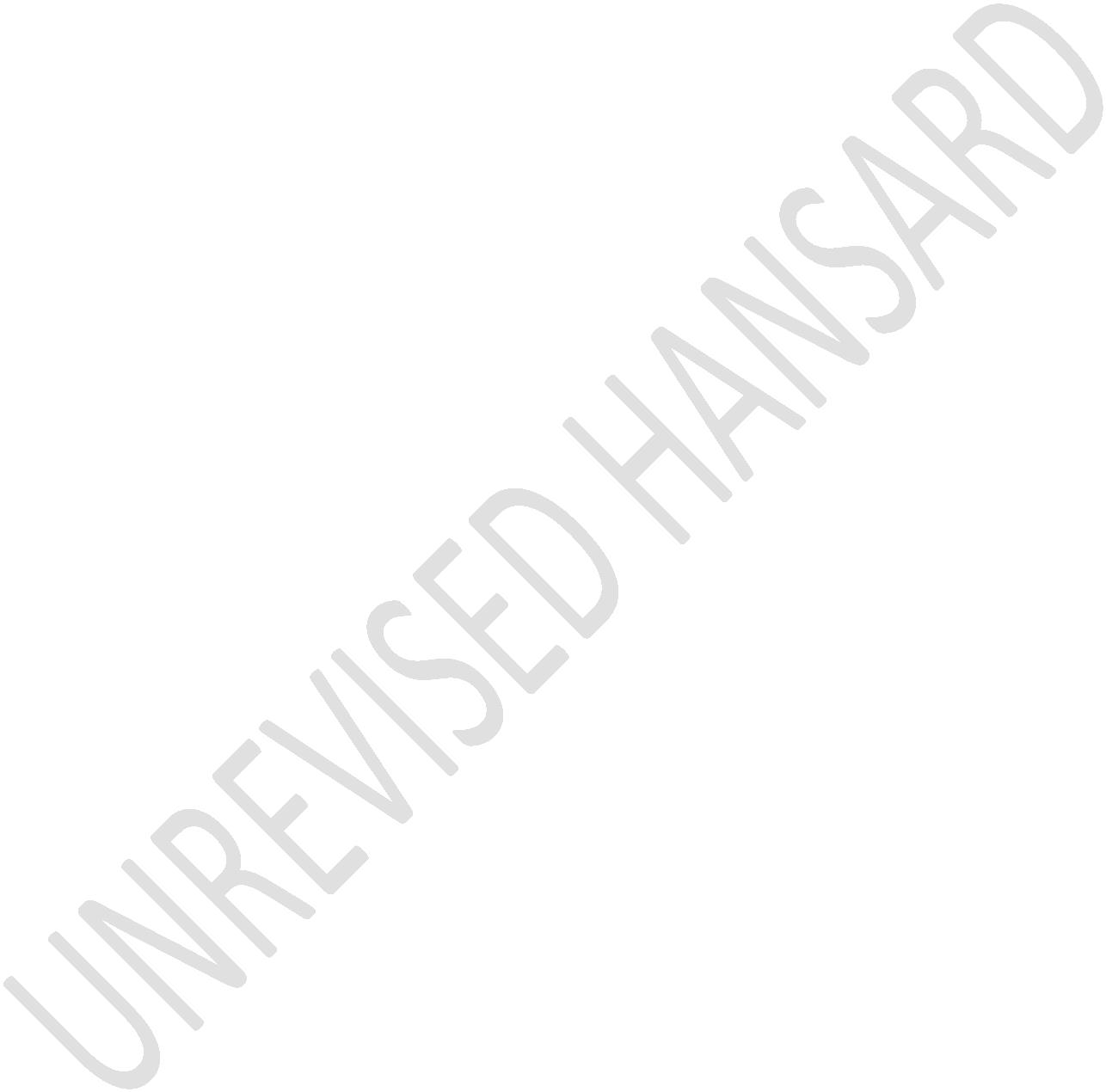 